“Lo peculiar de la espiritualidad diaconal es el descubrimiento y la vivencia del amor de Cristo siervo, que vino no para ser servido, sino para servir. El candidato debe ser ayudado a adquirir aquellas actitudes que, son específicas del diácono: la sencillez de corazón, la donación total y gratuita de sí mismo, el amor humilde y servicial para con los hermanos, sobre todo con los más pobres, enfermos y necesitados.”Normas básicas para la formación de los diáconos permanentes en las diócesis españolas, n. 59.7 de diciembre2020LUGAR DE CELEBRACIÓNMadrid, Aulario Papa Francisco C/ Aleixandre, 5. 28033 (Madrid)NOTASModalidad bimodal: presencial (diáconos permanentes de Madrid) y online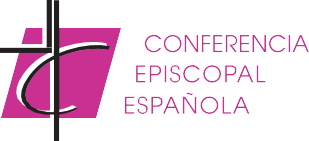 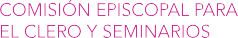 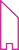 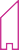 Comisión Episcopal para el Clero y Seminarios Departamento para el Diaconado PermanenteEl diácono permanente y su servicio pastoralen tiempo de COVID-19XXXV Encuentro de Diáconos Permanentesde EspañaAulario Papa Francisco, 7 de diciembre de 2020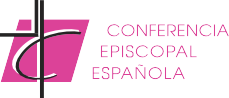 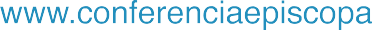 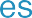 Programa11:00 h PresentaciónMons. D. Joan-Enric Vives i Sicília • Presidente de la Comisión para el Clero y Seminarios y Arzobispo-Obispo de UrgellMons. D. Jesús Vidal Chamorro • Presidente de la Subcomisión Episcopal de Seminarios y Obispo Auxiliar de Madrid11:15 h I Ponencia: La PastoraL deL dueLo (I)D. José Carlos Bermejo • Camilo 12:00 h Descanso12:15 h II Ponencia: La PastoraL deL dueLo (II)D. José Carlos Bermejo • Camilo13:00 h Rezo de la hora sexta. Fin de la sesión de la mañana16:30 h III Ponencia: La esPirituaLidad deL servicio diaconaL. Bases antroPoLógicas y esPirituaLes (I)D. Francisco José López Sáez • Profesor de la Universidad Pontificia Comillas y de la Universidad Eclesiástica San Dámaso17:00 h IV Ponencia: La esPirituaLidad deL servicio diaconaL. Bases antroPoLógicas y esPirituaLes (II)D. Francisco José López Sáez • Profesor de la Universidad Pontificia Comillas y de la Universidad Eclesiástica San Dámaso17:30 h Dos testimonios de diáconos permanentes de Pastoral de la Salud 17:50 h cLausura deL encuentroMons. D. Francisco Cerro Chaves • Arzobispo de Toledo